120 Questions That Could Save Your LifeSummer 2023___Code: ___513817344___________Please, highlight in yellow correct answer, safe the file as ‘SafetyAssignment_year_your code’ and send it to Dr. Volkis to vvolkis@umes.edu Top of FormIntroductionSection 1. Your ResponsibilitiesSection 2. Chemical HazardsSection 3. Recommended Laboratory TechniquesSection 4. Safety Equipment and Emergency ProceduresBottom of Form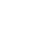 